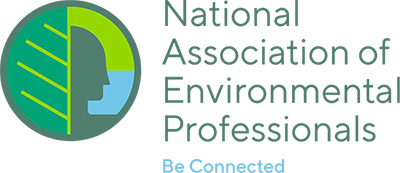 NAEP UPDATEBelow is the link to the August 30, 2019, issue of the NAEP National Desk. We are very excited to offer this NAEP and Chapter Affiliate Member benefit. The NAEP National Desk is a bi-weekly publication of current national issues affecting the environmental professional.  https://naep.memberclicks.net/assets/NationalDesk2019/National_Desk_August_30_2019.pdfCall for Papers for the NAEP Environmental Practice JournalEnvironmental Practice, the peer-reviewed journal of the NAEP, is soliciting original manuscripts from the professional and academic communities on a continuous basis. Publishing is also a great venue to showcase your expertise and continue your professional development. More information: https://www.naep.org/environmental-practice-journal.Call for Articles for the News for the Environmental Professional: The Official Newsletter of the NAEPThe NAEP newsletter is published four times a year and emailed to all NAEP members. The newsletter is published in mid-February, May, August and November. Articles are accepted continuously. More information: https://naep.memberclicks.net/naep-e-newsletter. 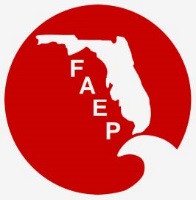                                               FAEP CHAPTER MEETINGS                                                                                                                                SEPTEMBER 2019  We look forward to seeing you at the FAEP 2019 Annual Conference and Training Symposium - September 18 to 20, 2019 at the Embassy Suites, Tampa.“Enlightening Our Industry” Hosted by the Tampa Bay Chapter!We have assembled a great list of speakers and presentations including:  Resiliency, Transportation, Ecosystem Management, Assessment and Remediation.  http://www.tbaep.org/faep-conference-2019 Training Workshops, Technical Presentations, Florida Aquarium Reception, Field Trips                                              FAEP CHAPTER MEETINGS                                                                                                                                SEPTEMBER 2019  We look forward to seeing you at the FAEP 2019 Annual Conference and Training Symposium - September 18 to 20, 2019 at the Embassy Suites, Tampa.“Enlightening Our Industry” Hosted by the Tampa Bay Chapter!We have assembled a great list of speakers and presentations including:  Resiliency, Transportation, Ecosystem Management, Assessment and Remediation.  http://www.tbaep.org/faep-conference-2019 Training Workshops, Technical Presentations, Florida Aquarium Reception, Field Trips                                              FAEP CHAPTER MEETINGS                                                                                                                                SEPTEMBER 2019  We look forward to seeing you at the FAEP 2019 Annual Conference and Training Symposium - September 18 to 20, 2019 at the Embassy Suites, Tampa.“Enlightening Our Industry” Hosted by the Tampa Bay Chapter!We have assembled a great list of speakers and presentations including:  Resiliency, Transportation, Ecosystem Management, Assessment and Remediation.  http://www.tbaep.org/faep-conference-2019 Training Workshops, Technical Presentations, Florida Aquarium Reception, Field Trips                                              FAEP CHAPTER MEETINGS                                                                                                                                SEPTEMBER 2019  We look forward to seeing you at the FAEP 2019 Annual Conference and Training Symposium - September 18 to 20, 2019 at the Embassy Suites, Tampa.“Enlightening Our Industry” Hosted by the Tampa Bay Chapter!We have assembled a great list of speakers and presentations including:  Resiliency, Transportation, Ecosystem Management, Assessment and Remediation.  http://www.tbaep.org/faep-conference-2019 Training Workshops, Technical Presentations, Florida Aquarium Reception, Field Trips                                              FAEP CHAPTER MEETINGS                                                                                                                                SEPTEMBER 2019  We look forward to seeing you at the FAEP 2019 Annual Conference and Training Symposium - September 18 to 20, 2019 at the Embassy Suites, Tampa.“Enlightening Our Industry” Hosted by the Tampa Bay Chapter!We have assembled a great list of speakers and presentations including:  Resiliency, Transportation, Ecosystem Management, Assessment and Remediation.  http://www.tbaep.org/faep-conference-2019 Training Workshops, Technical Presentations, Florida Aquarium Reception, Field Trips                                              FAEP CHAPTER MEETINGS                                                                                                                                SEPTEMBER 2019  We look forward to seeing you at the FAEP 2019 Annual Conference and Training Symposium - September 18 to 20, 2019 at the Embassy Suites, Tampa.“Enlightening Our Industry” Hosted by the Tampa Bay Chapter!We have assembled a great list of speakers and presentations including:  Resiliency, Transportation, Ecosystem Management, Assessment and Remediation.  http://www.tbaep.org/faep-conference-2019 Training Workshops, Technical Presentations, Florida Aquarium Reception, Field Trips                                              FAEP CHAPTER MEETINGS                                                                                                                                SEPTEMBER 2019  We look forward to seeing you at the FAEP 2019 Annual Conference and Training Symposium - September 18 to 20, 2019 at the Embassy Suites, Tampa.“Enlightening Our Industry” Hosted by the Tampa Bay Chapter!We have assembled a great list of speakers and presentations including:  Resiliency, Transportation, Ecosystem Management, Assessment and Remediation.  http://www.tbaep.org/faep-conference-2019 Training Workshops, Technical Presentations, Florida Aquarium Reception, Field TripsChapterChapterEventSpeaker/AffiliationDate and TimeLocationContactCentral Central Attend the FAEP Conference with us!!Attend the FAEP Conference with us!!Attend the FAEP Conference with us!!Attend the FAEP Conference with us!!Attend the FAEP Conference with us!!NortheastNortheastAttend the FAEP Conference with us!!Attend the FAEP Conference with us!!Attend the FAEP Conference with us!!Attend the FAEP Conference with us!!Attend the FAEP Conference with us!!NorthwestNorthwestNetworking socialThurs, Sept 264:30 pm - 6:30 pmNick's Boathouse455 W Main StPensacola, FL 32502nwfaep@gmail.comSouthSouthSeagrass field trainingKate Davis, Davis Environmental SolutionsFri, Sept 27Time TBDVirginia Key, Miami, FLRSVP to Kate@Davis-Environmental.comSouthSouthStormwater, Erosion, and Sedimentation Control Inspector Training & Certification CourseErik Neugaard, Port EvergladesSept 30 and Oct 78:30 am - 3:30 pm1850 Eller Drive, Fort Lauderdale, FLRSVP to eneugaard@broward.orgSouthwestSouthwestNetworking social /Trivia nightWed, Sept 256:00 pm - 8:30pmBury Me BrewingFort MyersFor more information: swfaep.org or membership@swfaep.orgSouthwestSouthwestInternational Coastal CleanupSat, Sept 289:00 am - 12:00 pmBunche BeachFort MyersFor more information: swfaep.org or membership@swfaep.orgTallahasseeTallahasseeLuncheon - Volkswagen Settlement and Florida’s Diesel Emissions Mitigation ProgramSpeaker – John Paul Fraites, DEPWed, Sept 1111:30 am – 1:00 pmThe Edison Restaurant 
470 Suwannee St.
Tallahassee, FL 32301Register here!Tampa BayTampa BayAttend the FAEP Conference with us!!Attend the FAEP Conference with us!!Attend the FAEP Conference with us!!Attend the FAEP Conference with us!!Attend the FAEP Conference with us!!Treasure CoastTreasure CoastBehavioral Ecology of Two Species of Octopus at the Blue Heron Bridge in Palm Beach County, Florida Dr. Chelsea BenniceFlorida Atlantic UniversityThurs, Sept 265:30 pm – 8:30 pmBrogue’s Down Under621 Lake AvenueLake Worth, FL 33460RSVP to tcc.faep@gmail.comThe articles listed below are included in this issue: Lead NEPA Story: Trump administration proposes page limits for NEPA reviewsEndangered Species Act: Trump administration rolls out rule changes to limit law's reachNEPA: EPA deleted scientists' concerns about Pebble analysisNEPA: Allowing Virginia project to stand would thwart NEPA–greensNEPA: NOAA proposes expanded protections in Florida Keys